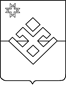 ПОСТАНОВЛЕНИЕАдминистрации муниципального образования «Уромское»от 3  февраля 2021 года                     с. Уром                                          № 4О    выделении    транспорта  для   нужд оповещения и доставки предназначенныхграждан    на   предварительный      пункт сбора гражданДля нужд оповещения и доставки граждан , подлежащих призыву на военную службу по мобилизации на пункт сбора в военный комиссариат Малопургинского и Киясовского районов Удмуртской Республике в период проведения мобилизации, Администрация муниципального образования «Уромское» ПОСТАНОВЛЯЕТ:1.Рекомендовать директору ООО «Уромское» выделить в распоряжение Главы муниципального образования «Уромское» на особый период 1 (один) легковой автомобиль ЛАДА ЛАРГУС Т630ТР18 для нужд оповещения и 1 (один) грузопассажирский автомобиль УАЗ 2206 Х619 МС для доставки граждан на пункт сбора.2. Постановление Администрация муниципального образования «Уромское» от 30.01.2020г. №3 «О    выделении    транспорта  для   нужд оповещения и доставки предназначенных граждан    на   предварительный      пункт сбора граждан» признать утратившим силу.3. Контроль за исполнением настоящего постановления возложить на главу муниципального образования   «Уромское» Коровина Петра Николаевича.Глава муниципального образования   «Уромское» 		                                                  П.Н.Коровин 